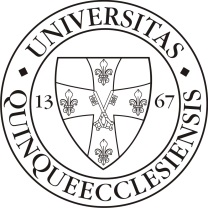 University of PécsFaculty of Health SciencesStudy Guideautumn semesterGeneral Information About the FacultyDEAN:PROF. DR. PONGRÁC ÁCSPROFESSOR; HEAD OF INSTITUTE ERASMUS CO-ORDINATOR:Dr. Klára SimonTEL.: +36 (72) 513 670/611E-MAIL: klara.simon@etk.pte.huPOSTAL ADDRESS: H-7623 PÉCS, VÖRÖSMARTY U. 4., HUNGARYGENERAL INFORMATION FOR INTERNATIONAL STUDENTS:https://international.pte.hu/mobility-programs/erasmus/erasmus-incoming-students  COURSESTheoretical Courses and Demonstration Room PracticesNursing:Course title: Applied Anatomy in Health Science I. theoryCourse code: FAB17AN0101Form of teaching: lectureECTS: 4Semester: autumnLanguage: EnglishNumber of contact lessons per semester: 30Teaching the proper levels of the structure of the human body so the students are able to understand the anatomic basis of different vital functions during their analysis. Providing sufficient basis for the acquisition of other clinic subjects and necessary knowledge. The subject discusses human organization in the logical order of the organ systems constructing the human body, either briefly or more elaborately according to the needs of the training. During the discussion - wherever it's possible - the course strives to apply the aspects of functional anatomy.Course title: Applied Anatomy in Health Science I. practiceCourse code: FAB17AN0102Form of teaching: practiceECTS: 5Semester: autumnLanguage: EnglishNumber of contact lessons per semester: 20Teaching the proper levels of the structure of the human body so the students are able to understand the anatomic basis of different vital functions during their analysis. Providing sufficient basis for the acquisition of other clinic subjects and necessary knowledge. The subject discusses human organization in the logical order of the organ systems constructing the human body, either briefly or more elaborately according to the needs of the training. During the discussion - wherever it's possible - the course strives to apply the aspects of functional anatomy.Course title: Applied Physiology and Pathophysiology in Health Science I. theoryCourse code: FAB17AN0201Form of teaching: lectureECTS: 5Semester: autumnLanguage: EnglishNumber of contact lessons per semester: 55The course is designed to provide students with fundamental principles of the understanding of the function and regulation of the human body. At the end of the course, students are expected to understand the physiological integration of the organ systems to maintain homeostasis. Students will be able to look at physiological functions from a pathophysiological point of view with a basic knowledge of certain diseases corresponding to the dysfunction of the cells, tissues, organsCourse title: Applied physiology and Pathophysiology in Health Science I. practiceCourse code: FAB17AN0202Form of teaching: practiceECTS: 5Semester: autumnLanguage: EnglishNumber of contact lessons per semester: 20The course is designed to provide students with fundamental principles of the understanding of the function and regulation of the human body. At the end of the course, students are expected to understand the physiological integration of the organ systems to maintain homeostasis. Students will be able to look at physiological functions from a pathophysiological point of view with a basic knowledge of certain diseases corresponding to the dysfunction of the cells, tissues, organs. Course title: First Aid theoryCourse code: FAB17AN0301Form of teaching: lectureECTS: 4Semester: autumnLanguage: EnglishNumber of contact lessons per semester: 14Introducing students to the vital life-saving tasks. Introducing students to the necessary round of duties in respect of the most frequent health damages, according to the valid recommendations. Introducing students to the basics of life-saving interventions and tools.The next topics are necessary: role of first aid and definition; recognition, safety environment, calling the ambulance; mobilisation and immobilisation techniques (eg. laying methods); handling an unconscious patient, adult basic life support (BLS) and using an automated external defibrillator (AED); foreign body in the airways; treating mechanical injuries; managing severe bleeding; treating heat-damages (eg. burns); internal medicine related illnesses (eg. AMI, stroke, DM).Course title: First Aid practiceCourse code: FAB17AN0302Form of teaching: practiceECTS: 5Semester: autumnLanguage: EnglishNumber of contact lessons per semester: 14In this course the studens should learn the basic definitions of emergency care and the practical skills of it. In this teaching task has priority of learning the correct and quick methods of assessing the breathing and circulation. Furthermore, they should learn the basic skills of life saving, with special regard the basic life support (BLS). In addition, learning about other severe and life treathening situations is essential (eg. unconsciousness, severe bleeding, wounds, different injuries) and the practical implementation of these situation, as well. Course title: Medical latin language and terminology I.Course code: FAB17AN04Form of teaching: lectureECTS: 4Semester: autumnLanguage: EnglishNumber of contact lessons per semester: 20-        Learning the basic terms of Latin grammar-        Learning specific items of declinations and conjugations-        Basic knowledge on the history of Latin language and medical terminology-        Learning lexical material of the study materialCourse title: Basics of Cell biology and biochemistry in Health ScienceCourse code: FAB20AN05 Form of teaching: lectureECTS: 4Semester: autumnLanguage: EnglishNumber of contact lessons per semester: 36The student should know basic biology, the rules of the formation of life, the organization of living organisms, the assembly, reproduction, metabolism, movement of cells.It’s also a goal to reveal the correspondence between the cell structure and the function. The molecular level description of cell functioning, the description of cell organelles, is also important, in order to have an up-to-date picture of cells.Course title: Hungarian for medical purposes I.Course code: FAB17AVN01Form of teaching: lectureECTS: 3Semester: autumnLanguage: EnglishNumber of contact lessons per semester: 28The aim of the subject is that students will get to know the sound and tune of Hungarian language, the alphabet and will learn to spell words in Hungarian which are connected to their fields. They will learn the numbers, the days and the months in Hungarian. Besides, students will learn about the Hungarian culture, and the appropriate greeting forms due to the particular part of the day either in formal or in informal style. They will learn how to get and give personal information. They will get to know basic expressions and forms which are inevitable in their daily use of the language for example how to introduce themselves or what to say when not understand others.Course title: Internal medicine and nursing theory II. (clinical theory, nursing theory)Course code: FAB17NUN1901Form of teaching: lectureECTS: 4Semester: autumnLanguage: EnglishNumber of contact lessons per semester: 56The goal is to simultaneously integrate the knowledge of the anatomical, physiological, pathophysiological, pathological, clinical, and pharmacological aspects of the given organ system with the aim of integrating diagnostics, therapy and prevention. The aim of the course is to provide students with theoretical knowledge of the causes, symptoms, diagnostics and treatment of endocinology, nephrology, hematology and metabolic syndromes. Students will be able to recognize the symptoms of disease and identify appropriate diagnostic and treatment procedures, respond appropriately. Course title: Internal medicine and nursing theory II. (simulation/skill practice)Course code: FAB17NUN1902Form of teaching: practiceECTS: 5Semester: autumnLanguage: EnglishNumber of contact lessons per semester: 34The goal is to simultaneously integrate the knowledge of the anatomical, physiological, pathophysiological, pathological, clinical, and pharmacological aspects of the given organ system with the aim of integrating diagnostics, therapy and prevention. The aim of the course is to provide students with theoretical knowledge of the causes, symptoms, diagnostics and treatment of endocinology, nephrology, hematology and metabolic syndromes. Students will be able to recognize the symptoms of disease and identify appropriate diagnostic and treatment procedures, respond appropriately. Course title: Psychiatry and nursing theory (clinical theory, nursing theory)Course code: FAB17NUN3401Form of teaching: lectureECTS: 4Semester: autumnLanguage: EnglishNumber of contact lessons per semester: 28Students should learn about the forms, symptoms and classification of psychiatric illnesses. Have the knowledge necessary to become suitable for the care of psychiatric patients, to be able to independently recognize emerging needs, personality-centered care, documentation and participation in team work.Course title: Psychiatry and nursing theory (clinical practice)Course code: FAB17NUN3402Form of teaching: demonstration room practiceECTS: 5Semester: autumnLanguage: EnglishNumber of contact lessons per semester: 40Course title: Surgery and nursing theory II. (clinical theory, nursing theory)Course code: FAB17NUN2001Form of teaching: lectureECTS: 4Semester: autumnLanguage: EnglishNumber of contact lessons per semester: 56Clinical knowledge outlines the surgical aspects of the most common diseases in the fields of urological surgery, endocrine surgery, neurosurgery, thermal injuries, musculoskeletal disease, surgery, bone and joint disease surgery, traumatology, polytrauma.Course title: Surgery and nursing theory II. (simulation/skill practice)Course code: FAB17NUN2002Form of teaching: practiceECTS: 5Semester: autumnLanguage: EnglishNumber of contact lessons per semester: 34Course title: Clinical knowledges and nursing theory I. (clinical theory, nursing theory)Course code: FAB17NUN2101Form of teaching: lectureECTS: 2Semester: autumnLanguage: EnglishNumber of contact lessons per semester: 42Course title: Clinical knowledges and nursing theory II. (clinical theory, nursing theory)Course code: FAB17NUN22Form of teaching: lectureECTS: 4Semester: autumnLanguage: EnglishKnowledge of the congenital developmental disorders of the musculoskeletal system, the recognition, symptoms and treatment options of the acquired diseases.Of particular importance are the injured bone, joint and muscle injuries suffered in the post-traumatic, leisure and competitive sports. In the subject program, under the title Pediatric Orthopedics and Adult Orthopedics, the following subjects are discussed.-	Pediatric orthopedics: congenital hip injury, congenital leg deformities, spinal deformities, scoliosis, vertebral instabilities, clinical symptoms, diagnosis, conservative and surgical treatment. Consequences of neuromuscular lesions, myelodysplasia, Little's disease.-	Adult orthopedics: Degenerative joint diseases (Coxarthrosis, knee arthrosis).-	Low back pain: conservative and surgical treatment of lumbago, sciatica syndrome, discus hernia diagnosis. Acute and chronic inflammation of the bones and the recognition and treatment of benign and malignant tumors.-	Recognition and treatment of orthopedic diseases of the neck, shoulders and upper limbs. Most common sports injuries, meniscus rupture, cross ligament rupture.Course title: Public care, nursing theory (clinical theory, nursing theory) Course code: FAB17NUN31Form of teaching: lectureECTS: 4Semester: autumnLanguage: EnglishNumber of contact lessons per semester: 38The knowledge of the subject covers the history, development, conceptual system of community care, the relationship system, roles and tasks of community care. It introduces the importance of a multisectoral approach to care, community resources, and legal background.It presents the importance of cooperation in the field of patient care, the tasks and operation of the members of the practice team, social basic and specialist care, providers of home nursing and hospice palliative care.It pays special attention to the community nursing activities of primary, secondary and tertiary prevention, the target groups, the tool system and the methodology of community care for the population belonging to the family medicine practice.Course title: Intensive care, anaesthetics and nursing theory (clinical theory, nursing theory)Course code: FAB17NUN3201Form of teaching: lectureECTS: 4Semester: autumnLanguage: EnglishNumber of contact lessons per semester: 56Heart failure, causes, symptoms, diagnosis, therapy of acute arrhythmias in the intensive care unit.Defibrillation therapyCauses, symptoms, diagnosis, therapy of acute chest pain (acute myocardial infarction, pulmonary embolism) in the intensive care unit.Sepsis, SIRS, causes, symptoms, diagnosis, therapy of multiorgan failure in the intensive care unit.Cause, symptoms, diagnosis, and therapy of diseases of the respiratory system requiring intensive care (ARDS / ALI, pneumonia, asthma, acute exacerbation of COPD).Use a ventilator.Cause, symptoms, diagnosis, intensive care of Guillan-Barre syndrome.Causes, symptoms, diagnosis and therapy of acute renal failure in the intensive care unit. Artificial treatment in the intensive care unit.Intensive ward treatment of gastrointestinal bleeding.Toxicology.Causes, causes, symptoms, diagnosis and therapy of coma, meningitis in the intensive care unit.Intensive care in a polytraumatized patient.Causes, symptoms, diagnosis and therapy of acute pancreatitis and acute liver failure in the intensive care unit.Acid-base, electrolyte household disorders, fluid therapy, intensive care unit monitoringCauses, symptoms, diagnosis and therapy of shock in the intensive care unit.Intensive ward care for gestational toxicosis.Anesthesiological knowledge: physiology of pain, distribution of analgesics, their effects, history of anesthesiology, types of anesthesia (peripheral, general and combined and their division), one-day surgical anesthesia, anesthetics, airway safety during anesthesia, perioperative and postoperativeBrain death, organ transplantationIntensive care ventilation, care of a ventilated patient in the light of the nursing process. A specific case description covering the most important features of the disease. Basic and special care related to the disease. Establishment of disease-related nursing diagnoses, 5-column nursing plans. Respiratory secretion (with open and closed system). Intubation, extubation. BG sampling (capillary, arterial).Immobility syndrome: effects of immobilisation on the circulatory, respiratory, musculoskeletal, excretory, digestive, nervous, external, psychological and social effects, decubitus prevention and care. Basic and special care related to the disease. Establishment of disease-related nursing diagnoses, 5-column nursing plans.Basic and special care tasks related to heart failure. Establishment of disease-related nursing diagnoses, 5-column nursing plans. Pulse oximetry, use of patient monitoring monitor. Electrical and medicated cardioversio.Basic and special care tasks related to acute myocardial infarction. Establishment of disease-related nursing diagnoses, 5-column nursing plans.Basic and special care tasks related to pulmonary embolism. Establishment of disease-related nursing diagnoses, 5-column nursing plans.Sepsis, basic and special care for SIRS. Establishment of disease-related nursing diagnoses, 5-column nursing plans. Inserting an arterial cannula. Provision of central vein. Measurement of CVP.Basic and special nursing tasks related to respiratory system diseases. Establishment of disease-related nursing diagnoses, 5-column nursing plans. (Acute exacerbation of ARDS, ALI, pneumonia, asthma, COPD. Chest drainage, persistent chest suction.Course title: Intensive care, anaesthetics and nursing theory simulation/skill practiceCourse code: FAB17NUN3202Form of teaching: practiceECTS: 5Semester: autumnLanguage: EnglishNumber of contact lessons per semester: 24Course title: Oxiology and nursing theory (clinical theory, nursing theory)Course code: FAB17NUN3301Form of teaching: lectureECTS: 4Semester: autumnLanguage: EnglishNumber of contact lessons per semester: 48The goal is to simultaneously integrate the knowledge of the anatomical, physiological, pathophysiological, pathological, clinical, and pharmacological aspects of the given organ system with the aim of emergency care. The aim of the course is to provide students with theoretical knowledge of the causes, symptoms, diagnostics and treatment of emergency situations and patient conditions. Students will be able to recognize the symptoms of diseases and identify appropriate diagnostic and treatment procedures, respond appropriately.Course title: Oxiology and nursing theory simulation/skill practiceCourse code: FAB17NUN3302Form of teaching: practiceECTS: 5Semester: autumnLanguage: EnglishNumber of contact lessons per semester: 20The goal is to simultaneously integrate the knowledge of the anatomical, physiological, pathophysiological, pathological, clinical, and pharmacological aspects of the given organ system with the aim of emergency care. The aim of the course is to provide students with theoretical knowledge of the causes, symptoms, diagnostics and treatment of emergency situations and patient conditions. Students will be able to recognize the symptoms of diseases and identify appropriate diagnostic and treatment procedures, respond appropriately.Course title: Gerontology and nursing theory (clinical theory, nursing theory)Course code: FAB17NUN35Form of teaching: lectureECTS: 4Semester: autumnLanguage: EnglishNumber of contact lessons per semester: 42Based on preliminary studies, to acquaint the student with the anatomy, physiology, diagnosis, therapy of the most common diseases occurring in the geriatric ward, the groups of drugs used for each disease, and their mechanism of action. The task of teaching gerontology knowledge is to provide students knowledge of the current state of medicine and nursing science and to prepare them for practical application in the care of elderly patients, also it is desirable that they be able to have appropriate counseling, information and to carry out nursing activities. It is necessary for the subject to provide a theoretical basis for acquiring practical knowledge.Course title: Communication in health care I.Course code: FAB17NUN03Form of teaching: practiceECTS: 4Semester: autumnLanguage: EnglishNumber of contact lessons per semester: 14The aim of the course is to acquire the skills of nurse-patient consultation, as well as to develop the skills of adequate application of appropriate consultation models. By the end of the course, the student will be aware of the importance of communication, and also familiar with the critical points of it. They acquire the ethical principles expected during communication and can integrate those into the consulting behaviour. They know the ethical and communication methods of the obligation to provide information. They will be capable of carrying out a ten-minute structured nurse-patient meeting, and then of providing a video analysis and performance evaluation during the group session. Video recording and assessment: Recording of the student’s face-to-face consultation with the simulated patient in the doctor’s office. Evaluation will take place after the consultation. Course title: Public healthCourse code: FAB17NUN04Form of teaching: lectureECTS: 4Semester: autumnLanguage: EnglishNumber of contact lessons per semester: 28Course title: Ethics in Health SciencesCourse code: FAB20NUN05Form of teaching: lectureECTS: 4Semester: autumnLanguage: EnglishNumber of contact lessons per semester: 14The aim of the theoretical instruction is to provide students’ knowledge which will make them be able to carry out their profession according to the ethical standards. The program of the subject includes the notion of the ethic, the historical overview of the trends in ethics, the discussion of the most important questions in bio-ethics, highlighting their basic theoretical and practical significance. Besides that, students gain theoretical knowledge they will become sensitive to recognize ethical problems and acquire ethical problems and acquire aspects to develop their own ethical view.Course title: Law in Health CareCourse code: FAB17NUN06Form of teaching: lectureECTS: 6Semester: autumnLanguage: EnglishNumber of contact lessons per semester: 21Students will be familiar with the most important concepts of law, the system, the state system of Hungary, and the rights and obligations of citizens, especially those that determine the patient's situation in accessing and operating health services. Students will be fully aware of patients 'rights, in particular the need for informed consent and the possibilities of enforcing patients' rights. Students will learn about the rights and responsibilities of care providers, the responsibilities of the health care worker, and the organizational and governance structure of health care.Course title: Nursing skills II. theoryCourse code: FAB17NUN0701Form of teaching: lectureECTS: 6Semester: autumnLanguage: EnglishNumber of contact lessons per semester: 30Theoretical education goal of the course based on evidence-care skills, care professional guidelines, technical protocols and innovative tools introduce the students to the injection vein insurance and infusion therapy, stool and urine output needs, nutritional needs, drug use, blood and oxygen therapy, blood transfusion, need for sleep-rest, grief, death, loss, nursing process.Course title: Nursing skills II. practiceCourse code: FAB17NUN0702Form of teaching: practiceECTS: 6Semester: autumnLanguage: EnglishNumber of contact lessons per semester: 46Theoretical education goal of the course based on evidence-care skills, care professional guidelines, technical protocols and innovative tools introduce the students to the injection vein insurance and infusion therapy, stool and urine output needs, nutritional needs, drug use, blood and oxygen therapy, blood transfusion, need for sleep-rest, grief, death, loss, nursing process.Course title: IT in Health Care I.Course code: FAB17NUN16Form of teaching: practiceECTS: 4Semester: autumnLanguage: EnglishNumber of contact lessons per semester: 28Data processing, spreadsheet knowledge. Creating health care presentations, managing data at a skilled level.Physiotherapy:Course title: Applied Anatomy in Health Sciences I. theoryCourse code: FAB17AN0101Form of teaching: lectureECTS: 4Semester: autumnLanguage: EnglishNumber of contact lessons per semester: 30Teaching the proper levels of the structure of the human body so the students are able to understand the anatomic basis of different vital functions during their analysis. Providing sufficient basis for the acquisition of other clinic subjects and necessary knowledge. The subject discusses human organization in the logical order of the organ systems constructing the human body, either briefly or more elaborately according to the needs of the training. During the discussion - wherever it's possible - the course strives to apply the aspects of functional anatomy.Course title: Applied Anatomy in Health Sciences I. practiceCourse code: FAB17AN0102Form of teaching: practiceECTS: 5Semester: autumnLanguage: EnglishNumber of contact lessons per semester: 20Teaching the proper levels of the structure of the human body so the students are able to understand the anatomic basis of different vital functions during their analysis. Providing sufficient basis for the acquisition of other clinic subjects and necessary knowledge. The subject discusses human organization in the logical order of the organ systems constructing the human body, either briefly or more elaborately according to the needs of the training. During the discussion - wherever it's possible - the course strives to apply the aspects of functional anatomy.Course title: Applied Physiology and Pathophysiology in Health Sciences I. theoryCourse code: FAB17AN0201Form of teaching: lectureECTS: 5Semester: autumnLanguage: EnglishNumber of contact lessons per semester: 55The course is designed to provide students with fundamental principles of the understanding of the function and regulation of the human body. At the end of the course, students are expected to understand the physiological integration of the organ systems to maintain homeostasis. Students will be able to look at physiological functions from a pathophysiological point of view with a basic knowledge of certain diseases corresponding to the dysfunction of the cells, tissues, organs.Course title: Applied Physiology and Pathophysiology in Health Sciences I. practiceCourse code: FAB17AN0202Form of teaching: practiceECTS: 5Semester: autumnLanguage: EnglishNumber of contact lessons per semester: 20The course is designed to provide students with fundamental principles of the understanding of the function and regulation of the human body. At the end of the course, students are expected to understand the physiological integration of the organ systems to maintain homeostasis. Students will be able to look at physiological functions from a pathophysiological point of view with a basic knowledge of certain diseases corresponding to the dysfunction of the cells, tissues, organs. Course title: First Aid theoryCourse code: FAB17AN0301Form of teaching: lectureECTS: 4Semester: autumnLanguage: EnglishNumber of contact lessons per semester: 14Introducing students to the vital life-saving tasks. Introducing students to the necessary round of duties in respect of the most frequent health damages, according to the valid recommendations. Introducing students to the basics of life-saving interventions and tools.The next topics are necessary: role of first aid and definition; recognition, safety environment, calling the ambulance; mobilisation and immobilisation techniques (eg. laying methods); handling an unconscious patient, adult basic life support (BLS) and using an automated external defibrillator (AED); foreign body in the airways; treating mechanical injuries; managing severe bleeding; treating heat-damages (eg. burns); internal medicine related illnesses (eg. AMI, stroke, DM).Course title: First Aid practiceCourse code: FAB17AN0302Form of teaching: practiceECTS: 5Semester: autumnLanguage: EnglishNumber of contact lessons per semester: 14In this course the studens should learn the basic definitions of emergency care and the practical skills of it. In this teaching task has priority of learning the correct and quick methods of assessing the breathing and circulation. Furthermore, they should learn the basic skills of life saving, with special regard the basic life support (BLS). In addition, learning about other severe and life treathening situations is essential (eg. unconsciousness, severe bleeding, wounds, different injuries) and the practical implementation of these situation, as well. Course title: Medical latin and terminology I.Course code: FAB17AN04Form of teaching: lectureECTS: 4Semester: autumnLanguage: EnglishNumber of contact lessons per semester: 20Learning the basic terms of Latin grammar-        Learning specific items of declinations and conjugations-        Basic knowledge on the history of Latin language and medical terminology-        Learning lexical material of the study materialCourse title: Basic of cell biology and biochemistry in Health ScienceCourse code: FAB20AN05Form of teaching: lectureECTS: 4Semester: autumnLanguage: EnglishThe student should know basic biology, the rules of the formation of life, the organization of living organisms, the assembly, reproduction, metabolism, movement of cells.It’s also a goal to reveal the correspondence between the cell structure and the function. The molecular level description of cell functioning, the description of cell organelles, is also important, in order to have an up-to-date picture of cells.Course title: Hungarian for medical purposes I.Course code: FAB17AVN01Form of teaching: lectureECTS: 3Semester: autumnLanguage: EnglishNumber of contact lessons per semester: 28The aim of the subject is that students will get to know the sound and tune of Hungarian language, the alphabet and will learn to spell words in Hungarian which are connected to their fields. They will learn the numbers, the days and the months in Hungarian. Besides, students will learn about the Hungarian culture, and the appropriate greeting forms due to the particular part of the day either in formal or in informal style. They will learn how to get and give personal information. They will get to know basic expressions and forms which are inevitable in their daily use of the language for example how to introduce themselves or what to say when not understand others.Course title: Functional analysis and examination of movement II. practice Course code: FAB17PHN2701Form of teaching: practiceECTS: 4Semester: autumnLanguage: EnglishNumber of contact lessons per semester: 24Subject aim: to acquaint the student with the correct and complex examination of the patient from the point of view of locomotor system, which forms the basis for examinating the pathological abnormalities and the planning of the appropriate treatment. Requirement: the student should know the basics of musculoskeletal examination, the analytical examination of the muscles, the measurement of the joint movement range, the use of joint motility and movement (ROM) methods. Course title: Movement and massage therapy III. theoryCourse code: FAB17PHN3301Form of teaching: lectureECTS: 4Semester: autumnLanguage: EnglishNumber of contact lessons per semester: 12The student becomes familiar with the place of orthopedic manual therapy, the role in physiotherapy, and in practice acquires the basic elements of the OMT Norwegian System for the examination and treatment of limbs.Course title: Movement and massage therapy III. practiceCourse code: FAB17PHN3302Form of teaching: demonstration room practiceECTS: 5Semester: autumnLanguage: EnglishNumber of contact lessons per semester: 12The student becomes familiar with the place of orthopedic manual therapy, the role in physiotherapy, and in practice acquires the basic elements of the OMT Norwegian System for the examination and treatment of limbs.Course title: Internal medicine I. Course code: FAB17PHN28Form of teaching: lectureECTS: 4Semester: autumnLanguage: EnglishNumber of contact lessons per semester: 24Students will learn mainly about the internal medical conditions relevant to the physiotherapist; laboratory and device tests for diagnosis, basic drug treatment principles, therapies. You should perform basic control tests that are necessary for physiotherapist work.Course title: Physiotherapy II. theoryCourse code: FAB17PHN2901Form of teaching: lectureECTS: 4Semester: autumnLanguage: EnglishNumber of contact lessons per semester: 28In the framework of the theoretical education of clinical physiotherapy, the student learns the basics of special medical kinesiology (cardiology). The material of clinical movement therapy is based on the internal medical theory and prepares the demonstration and clinical practice. The theoretical material includes physiotherapy methods related to diagnoses Course title: Physiotherapy II. practice Course code: FAB17PHN2902Form of teaching: practiceECTS: 4Semester: autumnLanguage: EnglishNumber of contact lessons per semester: 12The student learns the basics of special internal medical (cardiology) kinesiology, methods and practices of treating diseases. Course title: Physiotherapy III. theoryCourse code: FAB17PHN3001Form of teaching: lectureECTS: 4Semester: autumnLanguage: EnglishNumber of contact lessons per semester: 28The student will be familiar with the methods of physiotherapy used in pulmonology, healing procedures and diagnostics of the disease, the physical examination of the pulmonary patient, the knowledge of lung diseases and the basic principles of treatment Course title: Physiotherapy III. practiceCourse code: FAB17PHN3002Form of teaching: practiceECTS: 4Semester: autumnLanguage: EnglishNumber of contact lessons per semester: 13The student will be familiar with the methods of physiotherapy used in pulmonology, healing procedures and diagnostics of the disease, the physical examination of the pulmonary patient, the knowledge of lung diseases and the basic principles of treatment Course title: Diagnostically Imaging I.Course code: FAB17PHN31Form of teaching: practiceECTS: 4Semester: autumnLanguage: EnglishNumber of contact lessons per semester: 24The physiotherapist student is required to acquire the knowledge required in order to obtain the qualification, and / or to do so. After completing the course, the student should have the necessary knowledge about the imaging techniques of the human body and its illnesses. Be able to provide professional answers to the patient-related questions related to the implementation and evaluation of procedures. Know the most important areas of indication and contraindications of radiological examinations. Be aware of what is expected of each procedure in the diseases that are affected, and what kind of lesions are typical of them. To be able to evaluate the pictures independently, to be able to detect changes in therapy, if necessary, to modify the activity accordingly, and to change it. in this area, to select cases that exceed its competence, and to conduct appropriate consultations. Course title: Orthopedics II. Course code: FAB17PHN48Form of teaching: lectureECTS: 4Semester: autumnLanguage: EnglishNumber of contact lessons per semester: 24Orthopedics in the field of physiotherapist training is essential for clinical subjects. The musculoskeletal system, with its congenital and acquired deformities of the musculoskeletal system, degenerative diseases of the joints, primary and secondary changes of the musculoskeletal system, introduces the physiotherapist students to acute and chronic diseases. It deals with the diagnosis, conservative and surgical treatment of certain diseases, especially with the tasks of the physiotherapist in the prevention and healing process. Encourages self-employment by participating in diagnostics of the disease and requires students to develop a treatment strategy for all orthopedic diseases.Course title: Physiotherapy IX. theory Course code: FAB17PHN4901Form of teaching: lectureECTS: 4Semester: autumnLanguage: EnglishNumber of contact lessons per semester: 12Familiarize the student with the physiotherapy aspects of orthopedic diseases. Requirement: The student is familiar with the methods of examination of orthopedic physiotherapy and the physiotherapy adapted to each disease.Course title: Physiotherapy IX. practiceCourse code: FAB17PHN4902Form of teaching: practiceECTS: 4Semester: autumnLanguage: EnglishNumber of contact lessons per semester: 13Orthopedics in the field of physiotherapist training is essential for clinical subjects. With the congenital and acquired deformities of the musculoskeletal system, degenerative diseases of the joints, the musculoskeletal system introduces the physiotherapist students with acute and chronic diseases of the musculoskeletal system. It deals with the diagnosis, conservative and surgical treatment of certain diseases, especially with the tasks of the physiotherapist in the prevention and healing process. Encourages self-employment by participating in diagnostics of the disease and requires students to develop a treatment strategy for all orthopedic diseasesCourse title: Gerontology I. - clinical theoryCourse code: FAB17PHN5001Form of teaching: lectureECTS: 4Semester: autumnLanguage: EnglishNumber of contact lessons per semester: 12With Geriatrics, the student should be able to provide complex care for the elderly, to help prevent, cure and rehabilitate the various illnesses by means of physiotherapy.Course title: Gerontology I. – Physiotherapy of Geriatric theory Course code: FAB17PHN5002Form of teaching: lectureECTS: 4Semester: autumnLanguage: EnglishNumber of contact lessons per semester: 12The student acquires the basics of Geriatric physiotherapy. The theoretical material of practical training includes physiotherapy methods related to diagnosis. The student acquires proficiency in the application of methods related to the diseases, setting up a treatment plan, examining the patient.Course title: Gerontology I. – Physiotherapy of Geriatric practiceCourse code: FAB17PHN5003Form of teaching: practiceECTS: 4Semester: autumnLanguage: EnglishNumber of contact lessons per semester: 12The student acquires the basics of Geriatric physiotherapy. The theoretical material of practical training includes physiotherapy methods related to diagnosis. The student acquires proficiency in the application of methods related to the diseases, setting up a treatment plan, examining the patient.Course title: Rheumatology Course code: FAB17PHN51Form of teaching: lectureECTS: 4Semester: autumnLanguage: EnglishNumber of contact lessons per semester: 24To learn about the pathomechanisms of joints, including cartilage and bone tissue, to master the process of immune mechanism in general, the most important (eg rheumatoid arthritis or pathological processes in other autoimmune diseases. , diagnostic (laboratory, radiological, and other imaging diagnostic, etc.) and general therapeutic aspects, interpretation of data, and, in particular, processing of its sequences of motion therapy. therapeutic, including conservative (including physiotherapeutic, pharmaceutical, etc.), invasive (e.g., surgical, rheumatic, etc.) aspects.Course title: Physiotherapy X. theoryCourse code: FAB17PHN5201 Form of teaching: lectureECTS: 4Semester: autumnLanguage: EnglishNumber of contact lessons per semester: 12The aim of the course is to familiarize with the methods of examination of rheumatologic physiotherapy and the principles and programs of physiotherapy treatment of certain diseases. The level of knowledge of the student includes the compilation and implementation of a general treatment program for each disease, as well as the determination of physiotherapy treatments applicable in rheumatology. The student is able to apply rheumatological testing methods at the skill level, to document the results of the examination, to apply tests and to carry out the treatments. It is able to form an independent opinion and record it in writing. Course title: Physiotherapy X. practiceCourse code: FAB17PHN5202 Form of teaching: practiceECTS: 4Semester: autumnLanguage: EnglishNumber of contact lessons per semester: 12The aim of the course is to familiarize with the methods of examination of rheumatologic physiotherapy and the principles and programs of physiotherapy treatment of certain diseases. The level of knowledge of the student includes the compilation and implementation of a general treatment program for each disease, as well as the determination of physiotherapy treatments applicable in rheumatology. The student is able to apply rheumatological testing methods at the skill level, to document the results of the examination, to apply tests and to carry out the treatments. It is able to form an independent opinion and record it in writing.Course title: Infant and Child Care I.Course code: FAB17PHN53Form of teaching: lectureECTS: 4Semester: autumnLanguage: EnglishNumber of contact lessons per semester: 28Student will learn about the characteristics of premature and mature newborns and will get insight into the perinatal intensive care. Student will get to know the normal and abnormal development of infants and children, the main features of delayed development and will be able to distinguish between the normal and abnormal development, and will become familiar with the early detection of different pathological development. Student will expand his/her knowledge about the motor and intellectual development of children and the will know the factors can influence the physiotherapy. Student will hear about the most common emergencies in childhood.Course title: Physiotherapy XI. theoryCourse code: FAB17PHN5401Form of teaching: lectureECTS: 4Semester: autumnLanguage: EnglishNumber of contact lessons per semester: 36Infant and child physiotherapy is based on the pediatric medical presentation material. During education, students learn about the anatomical, physiological characteristics of childhood, the development of normal motorium and their pathology, the complex physiotherapy of neurological, internal and locomotor disorders.Course title: Physiotherapy XI. practiceCourse code: FAB17PHN5402Form of teaching: practiceECTS: 4Semester: autumnLanguage: EnglishNumber of contact lessons per semester: 12In practice, the student uses the knowledge of the patient's examination for each disease. Have an insight into all aspects of child rehabilitation and the applicable methods. Be able to carry out a motor test for infants and children and apply a corresponding physiotherapy procedure. Course title: Obstetrics-Gynecology I. Corse code: FAB17PHN55Form of teaching: lectureECTS: 4Semester: autumnLanguage: EnglishNumber of contact lessons per semester: 28The aim of the course is to introduce students to the basics of obstetrics and gynecology clinic based on theoretical subjects. Physiotherapist students should first acquire the knowledge of the symptoms of the disease which are necessary for the recognition of diseases, as well as the examinations and treatment principles necessary for the diagnosis, in which physiotherapy care is basically needed. Students need to know on the skill level the most important surgical interventions, complementary instrumental examinations and therapeutic procedures.Course title: Physiotherapy XII. theoryCourse code: FAB17PHN5601 Form of teaching: lectureECTS: 4Semester: autumnLanguage: EnglishNumber of contact lessons per semester: 24The student acquires the indication, contraindication, structure, physiotherapy principles, the principles of compiling practice and the treatment of gynecological diseases and urinary problems within the course. The subject program also includes the requirements for the menopause motion program.Course title: Physiotherapy XII. practiceCourse code: FAB17PHN5602Form of teaching: practiceECTS: 4Semester: autumnLanguage: EnglishNumber of contat lessons per semester: 12The student knows the physiotherapy procedures that can be used during the course of pregnancy and the puerperal period, the principles of compiling practice, as well as the possibilities to treat gynecological diseases, urinary problems and menopause in practice.Course title: Communication in health care I.Course code: FAB17PHN03Form of teaching: practiceECTS: 4Semester: autumnLanguage: EnglishNumber of contact lessons per semester: 14The aim of the course is to acquire the skills of nurse-patient consultation, as well as to develop the skills of adequate application of appropriate consultation models. By the end of the course, the student will be aware of the importance of communication, and also familiar with the critical points of it. They acquire the ethical principles expected during communication and can integrate those into the consulting behaviour. They know the ethical and communication methods of the obligation to provide information. They will be capable of carrying out a ten-minute structured nurse-patient meeting, and then of providing a video analysis and performance evaluation during the group session. Video recording and assessment: Recording of the student’s face-to-face consultation with the simulated patient in the doctor’s office. Evaluation will take place after the consultation. Course title: Public healthCourse code: FAB17PHN04Form of teaching: lectureECTS: 4Semester: autumnLanguage: EnglishNumber of contact lessons per semester: 28Course title: Ethics in Health SciencesCourse code: FAB20PHN05Form of teaching: lectureECTS: 4Semester: autumnLanguage: EnglishNumber of contact lessons per semester: 14The aim of the theoretical instruction is to provide students’ knowledge which will make them be able to carry out their profession according to the ethical standards. The program of the subject includes the notion of the ethic, the historical overview of the trends in ethics, the discussion of the most important questions in bio-ethics, highlighting their basic theoretical and practical significance. Besides that, students gain theoretical knowledge they will become sensitive to recognize ethical problems and acquire ethical problems and acquire aspects to develop their own ethical view.Course title: Law in Health CareCourse code: FAB17PHN06Form of teaching: lectureECTS: 6Semester: autumnLanguage: EnglishNumber of contact lessons per semester: 21Students will be familiar with the most important concepts of law, the system, the state system of Hungary, and the rights and obligations of citizens, especially those that determine the patient's situation in accessing and operating health services. Students will be fully aware of patients 'rights, in particular the need for informed consent and the possibilities of enforcing patients' rights. Students will learn about the rights and responsibilities of care providers, the responsibilities of the health care worker, and the organizational and governance structure of health care.Course title: Introduction to movement awarenessCourse code: FAB17PHN07Form of teaching: practiceECTS: 2Semester: autumnLanguage: EnglishNumber of contact lessons per semester: 28The student will be familiar with the physiological movements of the human body, gets to know the positions from supine to standing and walking (gait), and the general knowledge of dictation and physiotherapy exercising. Apply the tools used in physiotherapy, be able to transfer and position the body, dictate exercises gradually, from easy to difficult and from simple to complex and combined.Course title: Rudiments of Kinesiology I. theoryCourse code: FAB17PHN10Form of teaching: lectureECTS: 6Semester: autumnLanguage: EnglishNumber of contact lessons per semester: 36The student will be familiar with the physiological and pathological movements of the human body, the human locomotion and posture, the differences between normal and pathologic gait, documentation and evaluation of these elements. The student is familiar with the methodology of movement exercises that can be implemented in the spaces adapted for human motion development. Course title: IT in Health Care I. Course code: FAB17PHN23Form of teaching: practiceECTS: 4Semester: autumnLanguage: EnglishNumber of contact lessons per semester: 28Data processing, spreadsheet knowledge. Creating health care presentations, managing data at a skilled level.Midwifery:Course title: Applied Anatomy in Health Science I. theoryCourse code: FAB17AN0101Form of teaching: lectureECTS: 4Semester: autumnLanguage: EnglishNumber of contact lessons per semester: 30Teaching the proper levels of the structure of the human body so the students are able to understand the anatomic basis of different vital functions during their analysis. Providing sufficient basis for the acquisition of other clinic subjects and necessary knowledge. The subject discusses human organization in the logical order of the organ systems constructing the human body, either briefly or more elaborately according to the needs of the training. During the discussion - wherever it's possible - the course strives to apply the aspects of functional anatomy.Course title: Applied Anatomy in Health Science I. practiceCourse code: FAB17AN0102Form of teaching: practiceECTS: 5Semester: autumnLanguage: EnglishNumber of contact lessons per semester: 20Teaching the proper levels of the structure of the human body so the students are able to understand the anatomic basis of different vital functions during their analysis. Providing sufficient basis for the acquisition of other clinic subjects and necessary knowledge. The subject discusses human organization in the logical order of the organ systems constructing the human body, either briefly or more elaborately according to the needs of the training. During the discussion - wherever it's possible - the course strives to apply the aspects of functional anatomy.Course title: Applied Physiology and Pathophysiology in Health Science I. theoryCourse code: FAB17AN0201Form of teaching: lectureECTS: 5Semester: autumnLanguage: EnglishNumber of contact lessons per semester: 55The course is designed to provide students with fundamental principles of the understanding of the function and regulation of the human body. At the end of the course, students are expected to understand the physiological integration of the organ systems to maintain homeostasis. Students will be able to look at physiological functions from a pathophysiological point of view with a basic knowledge of certain diseases corresponding to the dysfunction of the cells, tissues, organsCourse title: Applied physiology and Pathophysiology in Health Science I. practiceCourse code: FAB17AN0202Form of teaching: practiceECTS: 5Semester: autumnLanguage: EnglishNumber of contact lessons per semester: 20The course is designed to provide students with fundamental principles of the understanding of the function and regulation of the human body. At the end of the course, students are expected to understand the physiological integration of the organ systems to maintain homeostasis. Students will be able to look at physiological functions from a pathophysiological point of view with a basic knowledge of certain diseases corresponding to the dysfunction of the cells, tissues, organs. Course title: First Aid theoryCourse code: FAB17AN0301Form of teaching: lectureECTS: 4Semester: autumnLanguage: EnglishNumber of contact lessons per semester: 14Introducing students to the vital life-saving tasks. Introducing students to the necessary round of duties in respect of the most frequent health damages, according to the valid recommendations. Introducing students to the basics of life-saving interventions and tools.The next topics are necessary: role of first aid and definition; recognition, safety environment, calling the ambulance; mobilisation and immobilisation techniques (eg. laying methods); handling an unconscious patient, adult basic life support (BLS) and using an automated external defibrillator (AED); foreign body in the airways; treating mechanical injuries; managing severe bleeding; treating heat-damages (eg. burns); internal medicine related illnesses (eg. AMI, stroke, DM).Course title: First Aid practiceCourse code: FAB17AN0302Form of teaching: practiceECTS: 5Semester: autumnLanguage: EnglishNumber of contact lessons per semester: 14In this course the studens should learn the basic definitions of emergency care and the practical skills of it. In this teaching task has priority of learning the correct and quick methods of assessing the breathing and circulation. Furthermore, they should learn the basic skills of life saving, with special regard the basic life support (BLS). In addition, learning about other severe and life treathening situations is essential (eg. unconsciousness, severe bleeding, wounds, different injuries) and the practical implementation of these situation, as well. Course title: Medical latin language and terminology I.Course code: FAB17AN04Form of teaching: lectureECTS: 4Semester: autumnLanguage: EnglishNumber of contact lessons per semester: 20-        Learning the basic terms of Latin grammar-        Learning specific items of declinations and conjugations-        Basic knowledge on the history of Latin language and medical terminology-        Learning lexical material of the study materialCourse title: Basics of Cell biology and biochemistry in Health ScienceCourse code: FAB20AN05 Form of teaching: lectureECTS: 4Semester: autumnLanguage: EnglishNumber of contact lessons per semester: 36The student should know basic biology, the rules of the formation of life, the organization of living organisms, the assembly, reproduction, metabolism, movement of cells.It’s also a goal to reveal the correspondence between the cell structure and the function. The molecular level description of cell functioning, the description of cell organelles, is also important, in order to have an up-to-date picture of cells.Course title: Hungarian for medical purposes I.Course code: FAB17AVN01Form of teaching: lectureECTS: 3Semester: autumnLanguage: EnglishNumber of contact lessons per semester: 28The aim of the subject is that students will get to know the sound and tune of Hungarian language, the alphabet and will learn to spell words in Hungarian which are connected to their fields. They will learn the numbers, the days and the months in Hungarian. Besides, students will learn about the Hungarian culture, and the appropriate greeting forms due to the particular part of the day either in formal or in informal style. They will learn how to get and give personal information. They will get to know basic expressions and forms which are inevitable in their daily use of the language for example how to introduce themselves or what to say when not understand others.Course title: Ethics in Health SciencesCourse code: FAB20MIN05Form of teaching: lectureECTS: 4Semester: autumnLanguage: EnglishNumber of contact lessons per semester: 14The aim of the theoretical instruction is to provide students’ knowledge which will make them be able to carry out their profession according to the ethical standards. The program of the subject includes the notion of the ethic, the historical overview of the trends in ethics, the discussion of the most important questions in bio-ethics, highlighting their basic theoretical and practical significance. Besides that, students gain theoretical knowledge they will become sensitive to recognize ethical problems and acquire ethical problems and acquire aspects to develop their own ethical view.Course title: Clinical knowledges I. Course code: FAB17MIN25Form of teaching: lectureECTS: 4Semester: autumnLanguage: EnglishNumber of contact lessons per semester: 28Students will be introduced to the most important opthamological, and ear-nose-throat specialist instructions that they could apply in the nursing process.Themes: anatomy and physiology of the eye, chronic differences, anatomy and physiology of the ear, throat tumours and their treatment, olfactory system and its operation, chronic lesions, analytic methods of dermatology, fundamental phenomena, dermatological local treatment methods, birthmarks and skin deseases, STDsCourse title: Clinical knowledges II. Course code: FAB17MIN26Form of teaching: lectureECTS: 4Semester: autumnLanguage: EnglishNumber of contact lessons per semester: 28Detecting acquired diseases of musculoskeletal system's congenital development disorders, knowledge on their symptomatology and treatment possibilities. Posttraumatic osteoarthritis muscle injuries occuring during casual and competitive sports activities are especially important. Student shall know the topics of child orthopedics, symptoms, diagnostics, conservative and surgical treatments of congenital hip dislocation, leg deformities, spinal deformities, scoliosis, clinical symptoms of vertebra instabilities. Consequences of neuromuscular musculoskeletal disorders, myelodysplasia, and Little's disease. Student shall know the degenerative joint diseases (coxarthrosis, knee arthrosis) related to adult orthopedics. Student shall know the diagnostics, conservative and surgical treatment of Lumbago ishias symdrome, discus hernia. Recognizing and treating acute and chronig inflammations and benign / malicious tumours of the bones.Course title: Obstetrics and gynaecology II. clinical theoryCourse code: FAB17MIN2301 Form of teaching: lectureECTS: 4Semester: autumnLanguage: EnglishNumber of contact lessons per semester: 28In the course, the obstetrician student learns the fundamentals of Obstetrics and Gynecology, theorical basics of physiological pregnancy and labour, performing tasks, contraception methods, basic genetics, obstetrical and gynecological examination methods. Course title: Obstetrics and gynaecology II. nursing theory Course code: FAB17MIN2302Form of teaching: lectureECTS: 4Semester: autumnLanguage: EnglishNumber of contact lessons per semester: 28In the course, the obstetrician student learns the fundamentals of Obstetrics and Gynecology, theorical basics of physiological pregnancy and labour, performing tasks, contraception methods, basic genetics, obstetrical and gynecological examination methods.Course title: Obstetrics and gynaecology II. Simulation/skill practiceCourse code: FAB17MIN2303Form of teaching: practiceECTS: 5Semester: autumnLanguage: EnglishNumber of contact lessons per semester: 16Stundents will acquire the proper knowledge about interventions and examinations performed during pregnancy and will learn adequate communicatio through the course. Course title: Intensive care, anaesthetics I. theory Course code: FAB17MIN2401Form of teaching: lectureECTS: 4Semester: autumnLanguage: EnglishNumber of contact lessons per semester: 14Prepare students to have sufficient knowledge of the subject of anesthesia to understand theoretical knowledge and to perform the practical tasks of midwifery. In their work, they should be able to apply their knowledge in childbirth management, surgical preparation and nursing of surgical patients.Transferring special knowledge to the field of intensive patient care, with the help of which they are able to care for and care for critically ill patients on the basis of their preparedness, manual skills and personalities.Course title: Obstetrics and gynaecology V. clinical theory Course code: FAB17MIN3601Form of teaching: lectureECTS: 4Semester: autumnLanguage: EnglishNumber of contact lessons per semester: 35During the course the students are become acquainted with pathological cases during pregnancy, pathological delivery, examination methods, pediatric medicine as a special field. Emphasis is placed on gynecological oncology and care of the gynecological patients.Course title: Obstetrics and gynaecology V. nursing theory Course code: FAB17MIN3602Form of teaching: lectureECTS: 4Semester: autumnLanguage: EnglishNumber of contact lessons per semester: 28During the course the students are becoming acquainted with pathological cases during pregnancy, pathological delivery, examination methods, pediatric medicine as a special field. Emphasis is placed on gynecological oncology and care of the gynecological patients.Course title: Obstetrics and gynaecology VI. theoryCourse code: FAB17MIN3701 Form of teaching: lectureECTS: 4Semester: autumnLanguage: EnglishNumber of contact lessons per semester: 28Students get acquainted with the operation of specialist outpatient clinics, the legal regulation and course of pregnancy. They get acquainted with the possibilities of intrauterine examination of the fetus, the possibilities of prenatal diagnosis. Knows the anatomical and physiological foundations of fetal blood circulation. Knows the forms, indications and contraindications of fetal protection products. Students will get acquainted with the forms of blood glucose testing during pregnancy, the forms of ultrasound testing, and specific antibiotic therapy.Course title: Obstetrics and gynaecology VII. theoryCourse code: FAB17MIN3801Form of teaching: lectureECTS: 4Semester: autumnLanguage: EnglishNumber of contact lessons per semester: 14Students repeat anatomical and physiological features during pregnancy. At the same time, they gain comprehensive knowledge about alternative obstetric methods, their application methods, forms, and contraindications.Course title: Communication in health care I.Course code: FAB17MIN03Form of teaching: practiceECTS: 4Semester: autumnLanguage: EnglishNumber of contact lessons per semester: 14The aim of the course is to acquire the skills of nurse-patient consultation, as well as to develop the skills of adequate application of appropriate consultation models. By the end of the course, the student will be aware of the importance of communication, and also familiar with the critical points of it. They acquire the ethical principles expected during communication and can integrate those into the consulting behaviour. They know the ethical and communication methods of the obligation to provide information. They will be capable of carrying out a ten-minute structured nurse-patient meeting, and then of providing a video analysis and performance evaluation during the group session. Video recording and assessment: Recording of the student’s face-to-face consultation with the simulated patient in the doctor’s office. Evaluation will take place after the consultation. Course title: Public healthCourse code: FAB17MIN04Form of teaching: lectureECTS: 4Semester: autumnLanguage: EnglishNumber of contact lessons per semester: 28Course title: Ethics in Health SciencesCourse code: FAB20MIN05Form of teaching: lectureECTS: 4Semester: autumnLanguage: EnglishNumber of contact lessons per semester: 14The aim of the theoretical instruction is to provide students’ knowledge which will make them be able to carry out their profession according to the ethical standards. The program of the subject includes the notion of the ethic, the historical overview of the trends in ethics, the discussion of the most important questions in bio-ethics, highlighting their basic theoretical and practical significance. Besides that, students gain theoretical knowledge they will become sensitive to recognize ethical problems and acquire ethical problems and acquire aspects to develop their own ethical view.Course title: Law in Health CareCourse code: FAB17MIN06Form of teaching: lectureECTS: 6Semester: autumnLanguage: EnglishNumber of contact lessons per semester: 21Students will be familiar with the most important concepts of law, the system, the state system of Hungary, and the rights and obligations of citizens, especially those that determine the patient's situation in accessing and operating health services. Students will be fully aware of patients 'rights, in particular the need for informed consent and the possibilities of enforcing patients' rights. Students will learn about the rights and responsibilities of care providers, the responsibilities of the health care worker, and the organizational and governance structure of health care.Course title: Nursing skills II. theoryCourse code: FAB17MIN0701Form of teaching: lectureECTS: 6Semester: autumnLanguage: EnglishNumber of contact lessons per semester: 30Theoretical education goal of the course based on evidence-care skills, care professional guidelines, technical protocols and innovative tools introduce the students to the injection vein insurance and infusion therapy, stool and urine output needs, nutritional needs, drug use, blood and oxygen therapy, blood transfusion, need for sleep-rest, grief, death, loss, nursing process.Course title: Nursing skills II. practiceCourse code: FAB17MIN0702Form of teaching: practiceECTS: 6Semester: autumnLanguage: EnglishNumber of contact lessons per semester: 46Theoretical education goal of the course based on evidence-care skills, care professional guidelines, technical protocols and innovative tools introduce the students to the injection vein insurance and infusion therapy, stool and urine output needs, nutritional needs, drug use, blood and oxygen therapy, blood transfusion, need for sleep-rest, grief, death, loss, nursing process.Course title: IT in Health Care I. Course code: FAB17MIN19Form of teaching: practiceECTS: 4Semester: autumnLanguage: EnglishNumber of contact lessons per semester: 28Data processing, spreadsheet knowledge. Creating health care presentations, managing data at a skilled level.Course title: Internal medicine II.Course code: FAB17MIN21Form of teaching: lectureECTS: 4 Semester: autumnLanguage: EnglishNumber of contact lessons per semester: 28Learning clinic knowledge in an intergrated form, according to the authority systems. The aim is to learn the anatomical, physiological, pathophysiological, clinical and pharmacological knowledge related to each organ system, and integrating the diagnostics, therapy and prevention into the existing nursing knowledgeTheme: kidney, structure and operation of the neuroendocrine system and opportunities for its examination, diagnostics, diseases of the hypophysis - hypothamus, metabolic diseases: diabetes mellitus, fat metabolism, arthritis etc, deficiency diseases, anaemias and their grouping, white blood cell diseases, leukemia, lymphomas, coagulation disorders, transfusion, imflammatory and degenerative joint diseases, differences related to ion disorders, pH differences.Course title: Surgery II.Course code: FAB17MIN22Form of teaching: lectureECTS: 4Semester: autumnLanguage: EnglishNumber of contact lessons per semester: 24DietitianCourse title: Applied Anatomy in Health Science I. theoryCourse code: FAB17AN0101Form of teaching: lectureECTS: 4Semester: autumnLanguage: EnglishNumber of contact lessons per semester: 30Teaching the proper levels of the structure of the human body so the students are able to understand the anatomic basis of different vital functions during their analysis. Providing sufficient basis for the acquisition of other clinic subjects and necessary knowledge. The subject discusses human organization in the logical order of the organ systems constructing the human body, either briefly or more elaborately according to the needs of the training. During the discussion - wherever it's possible - the course strives to apply the aspects of functional anatomy.Course title: Applied Anatomy in Health Science I. practiceCourse code: FAB17AN0102Form of teaching: practiceECTS: 5Semester: autumnLanguage: EnglishNumber of contact lessons per semester: 20Teaching the proper levels of the structure of the human body so the students are able to understand the anatomic basis of different vital functions during their analysis. Providing sufficient basis for the acquisition of other clinic subjects and necessary knowledge. The subject discusses human organization in the logical order of the organ systems constructing the human body, either briefly or more elaborately according to the needs of the training. During the discussion - wherever it's possible - the course strives to apply the aspects of functional anatomy.Course title: Applied Physiology and Pathophysiology in Health Science I. theoryCourse code: FAB17AN0201Form of teaching: lectureECTS: 5Semester: autumnLanguage: EnglishNumber of contact lessons per semester: 55The course is designed to provide students with fundamental principles of the understanding of the function and regulation of the human body. At the end of the course, students are expected to understand the physiological integration of the organ systems to maintain homeostasis. Students will be able to look at physiological functions from a pathophysiological point of view with a basic knowledge of certain diseases corresponding to the dysfunction of the cells, tissues, organsCourse title: Applied physiology and Pathophysiology in Health Science I. practiceCourse code: FAB17AN0202Form of teaching: practiceECTS: 5Semester: autumnLanguage: EnglishNumber of contact lessons per semester: 20The course is designed to provide students with fundamental principles of the understanding of the function and regulation of the human body. At the end of the course, students are expected to understand the physiological integration of the organ systems to maintain homeostasis. Students will be able to look at physiological functions from a pathophysiological point of view with a basic knowledge of certain diseases corresponding to the dysfunction of the cells, tissues, organs. Course title: First Aid theoryCourse code: FAB17AN0301Form of teaching: lectureECTS: 4Semester: autumnLanguage: EnglishNumber of contact lessons per semester: 14Introducing students to the vital life-saving tasks. Introducing students to the necessary round of duties in respect of the most frequent health damages, according to the valid recommendations. Introducing students to the basics of life-saving interventions and tools.The next topics are necessary: role of first aid and definition; recognition, safety environment, calling the ambulance; mobilisation and immobilisation techniques (eg. laying methods); handling an unconscious patient, adult basic life support (BLS) and using an automated external defibrillator (AED); foreign body in the airways; treating mechanical injuries; managing severe bleeding; treating heat-damages (eg. burns); internal medicine related illnesses (eg. AMI, stroke, DM).Course title: First Aid practiceCourse code: FAB17AN0302Form of teaching: practiceECTS: 5Semester: autumnLanguage: EnglishNumber of contact lessons per semester: 14In this course the studens should learn the basic definitions of emergency care and the practical skills of it. In this teaching task has priority of learning the correct and quick methods of assessing the breathing and circulation. Furthermore, they should learn the basic skills of life saving, with special regard the basic life support (BLS). In addition, learning about other severe and life treathening situations is essential (eg. unconsciousness, severe bleeding, wounds, different injuries) and the practical implementation of these situation, as well. Course title: Medical latin language and terminology I.Course code: FAB17AN04Form of teaching: lectureECTS: 4Semester: autumnLanguage: EnglishNumber of contact lessons per semester: 20-        Learning the basic terms of Latin grammar-        Learning specific items of declinations and conjugations-        Basic knowledge on the history of Latin language and medical terminology-        Learning lexical material of the study materialCourse title: Basics of Cell biology and biochemistry in Health ScienceCourse code: FAB20AN05 Form of teaching: lectureECTS: 4Semester: autumnLanguage: EnglishNumber of contact lessons per semester: 36The student should know basic biology, the rules of the formation of life, the organization of living organisms, the assembly, reproduction, metabolism, movement of cells.It’s also a goal to reveal the correspondence between the cell structure and the function. The molecular level description of cell functioning, the description of cell organelles, is also important, in order to have an up-to-date picture of cells.Course title: Hungarian for medical purposes I.Course code: FAB17AVN01Form of teaching: lectureECTS: 3Semester: autumnLanguage: EnglishNumber of contact lessons per semester: 28The aim of the subject is that students will get to know the sound and tune of Hungarian language, the alphabet and will learn to spell words in Hungarian which are connected to their fields. They will learn the numbers, the days and the months in Hungarian. Besides, students will learn about the Hungarian culture, and the appropriate greeting forms due to the particular part of the day either in formal or in informal style. They will learn how to get and give personal information. They will get to know basic expressions and forms which are inevitable in their daily use of the language for example how to introduce themselves or what to say when not understand others.Course title: Food preparation I. theory Course code: FAB17DIN0701Form of teaching: lectureECTS: 5Semester: autumnLanguage: EnglishNumber of contact lessons per semester: 70To master the theoretical and practical criteria of food preparation technologies essential for a healthy diet. Learn about the characteristics of each food group. A theoretical overview of the energy and nutrient requirements of different age groups as well as the aspects necessary to plan their diet.
Demonstration of the basic connections of food science, grouping of material systems, understanding of thermodynamic systems, review of colloidal systems, exploring the foundations of functional food chemistry, and exploring the factors determining typical microbial associations and microflora of foods. Significant knowledge of colloidics, chemistry and microbiology and their nutritional biology.Course title: Food preparation I. practiceCourse code: FAB17DIN0702Form of teaching: practiceCredits (ECTS): 5Semester: autumnCourse language: EnglishNumber of contact lessons per semester: 28To master the theoretical and practical criteria of food preparation technologies essential for a healthy diet. Learn about the characteristics of each food group. Practical overview of the energy and nutrient requirements of different age groups as well as the aspects necessary to plan their diet.Course title: Food Knowlegde and Food Industrial Technology II.Course code: FAB17DIN2801Form of teaching: lectureECTS: 4Semester: autumnLanguage: EnglishNumber of contact lessons per semester: 34Students will learn about the properties of food commodities and ready-to-serve products that can be used in different diets and in normal food preparation, including understanding the composition of different commodity and food products. Introduction to the processing of food commodity and their important technological steps.They should be able to determine the most appropriate use of food products. Understanding the impact of technological processes on the nutritional properties of foods and validating these aspects in product development.Course title: Dietetics II. theoryCourse code: FAB17DIN2301Form of teaching: lectureECTS: 4Semester: autumnLanguage: EnglishNumber of contact lessons per semester: 42Students will learn about nutritional status and nutrition testing methods as well as diet therapy / nutrition therapy. They learn the dietary aspects and medical nutriton therapy of each disease with regard to the energy and nutrient content to be provided, the commodities to be used, the food and the cooking methods to be used. Course title: Dietetics II. practiceCourse code: FAB17DIN2302Form of teaching: practiceECTS: 5Semester: autumnLanguage: EnglishNumber of contact lessons per semester: 42Preparing, serving and tasting meals that can be included in each diet, following the rules of dietary cuisine during tanker exercises. Course title: Dietetics III. theoryCourse code: FAB17DIN2401Form of teaching: lectureECTS: 4Semester: autumnLanguage: EnglishNumber of contact lessons per semester: 14Course explains theory and practice of dietotherapy and student is able to select from the ingredients and food preparation technologies. During course students learn practical knowledge of special diets.Course title: Dietetics III. practiceCourse code: FAB17DIN2402Form of teaching: practiceECTS: 5Semester: autumnLanguage: EnglishNumber of contact lessons per semester: 16The subject contains the dietotherapy theory and practical knowledge’s, and the student is able to select from the ingredients and food preparation technologies. The subject contains the special diets practical knowledge’s too.Course title: Dietetics VI. theoryCourse code: FAB17DIN3901Form of teaching: lectureECTS: 4Semester: autumnLanguage: EnglishNumber of contact lessons per semester: 42Students will learn about dietary aspects and dietary therapies (Medical Nutrition Therapy) of each disease with regard to energy and nutrient content to be provided, ingredients to be used, foods and cooking methods to be used. They gain insight into dietary documentation and minimum personal requirements of dietetic activity.Course title: Dietetics VI. practiceCourse code: FAB17DIN3902Form of teaching: practiceECTS: 5Semester: autumnLanguage: EnglishNumber of contact lessons per semester: 32Students will have a theoretical knowledge of dietetics and will be able to practice a dietetic procedure / nutrition therapy.Course title: Dietetics VII. theoryCourse code: FAB17DIN4001Form of teaching: lectureECTS: 4Semester: autumnLanguage: EnglishNumber of contact lessons per semester: 14Learning theoretical and practical aspects of diet therapy, student will be able to select appropriate ingredients for each diet and select technology to use during preparation of diets. Course contains practical knowledge of special diets too.Course title: Dietetics VII. practiceCourse code: FAB17DIN4002Form of teaching: practiceECTS: 5Semester: autumnLanguage: EnglishNumber of contact lessons per semester: 15The subject contains the dietotherapy theory and practical knowledge’s, and the student is able to select from the ingredients and food preparation technologies. The subject contains the special diets practical knowledge’s too.Course title: Dietetics of infant and children diseasesCourse code: FAB17DIN41Form of teaching: practice ECTS: 3Semester: autumnLanguage: EnglishNumber of contact lessons per semester: 30Student should master characteristics of development and functions of digestive system in newborn, infant and childhood. Students get to know normal development of the fetus, newborn, infant and child; nutrient requirements for optimal development typical of different stages of a child's life. Students get to know characteristics of nursing infants and children; masters modern principles of infant nutrition; are familiar with pathophysiology, symptoms, diagnosis and therapy of infant and childhood diseases.Student should be familiar with and understand nutritional science of infants and children and their therapies.Course title: Household Economic, Public Catering theoryCourse code: FAB17DIN4201Form of teaching: lectureECTS: 4Semester: autumnLanguage: EnglishNumber of contact lessons per semester: 10Aim of course is to teach definitions of household economics through different types of households. To give information about financial and envirolmental systems in the households.Course title: Household Economic, Public Catering practiceCourse code: FAB17DIN4202Form of teaching: practiceECTS: 5Semester: autumnLanguage: EnglishNumber of contact lessons per semester: 7During practice student learns process of making a budget and calculation of households.Course title: Surgery and clinical dietetics theoryCourse code: FAB17DIN4301Form of teaching: lectureECTS: 2Semester: autumnLanguage: EnglishNumber of contact lessons per semester: 20Knowledge of dietary therapies most commonly used in or after the preparation of ear-nose-throat, urology, obstetrics and gynecology, dermatology. To introduce the basic surgical concepts and the most important gastrointestinal surgeries as well as the most common forms of nutrition before and after surgery. The aim of the course is to provide the student with the basic theoretical knowledge in the above mentioned clinics.Understanding of how to solve dietary problems in the ear-nose throat, urology, obstetrics and gynecology, diseases and gastrointestinal interventions.Course title: Internal Medicine II. TheoryCourse code: FAB17DIN2701Form of teaching: lectureECTS: 4Semester: autumnLanguage: EnglishNumber of contact lessons per semester: 28Students know specifics of internal diseases, their symptomes, clinical appearances, laboratory differences and therapies for these diseases. Important diseases are that have special nutritional aspect. Course title: Internal Medicine II. practice Course code: FAB17DIN2702Form of teaching: practice in fieldECTS: 5Semester: autumnLanguage: EnglishNumber of contact lessons per semester: 100Students know specifics of internal diseases, their symptomes, clinical appearances, laboratory differences and therapies for these diseases. Important diseases are that have special nutritional aspect. Course title: Clinical Dietetics II. Course code: FAB17DIN26Form of teaching: lectureECTS: 4Semester: autumnLanguage: EnglishNumber of contact lessons per semester: 34Our aim is to give a knowledges which is useful in a theorical and practical too, and the student be able to understand the nutrition recommendations in different diseases. Our aim is to teach the students to the role of the macro and micronutrients in healthy or sick persons, and use int he prevention and dietotherapyCourse title: Health care management I. theoryCourse code: FAB17DIN25Form of teaching: lectureECTS: 3Semester: autumnLanguage: EnglishNumber of contact lessons per semester: 42To acquaint students with the tasks of institutional financing, labor and payroll management, and labor matters. Acquire adequate knowledge of public finance systems budgets and labor law issues. A special aspect of the course is to teach the students how to build and operate complex technical systems (devices, machines), and even to operate them.Students will be familiar with the operation and application in practice of the equipment and machinery used in catering establishments and the most commonly used technical equipment. Acquire technical and operational knowledge, which is the basis for the selection and application of modern economical kitchen technologies.
To acquaint students with the basic activity of food establishments of health institutions, its organization and operation. Describe the food supply process and the work and plant organization tasks associated with each process.
Students will acquire the theoretical knowledge necessary to organize the nutrition process of health care institutions, to manage the whole core activity, and to recognize the interrelationships between economics and work processes.Course title: Food chemistry, -biochemistry I. theoryCourse code: FAB17DIN0901Form of teaching: lectureECTS: 4Semester: autumnLanguage: EnglishNumber of contact lessons per semester: 42Getting to know the chemical composition of foods and understanding these chemical or biological alterations of these substances, and understanding the chemical reactions between the various additive substances and food ingredients.Knowledge of the chemical composition of the food and its chemical reactions and their biological interpretation.Course title: Food chemistry, -biochemistry I. practiceCourse code: FAB17DIN0902Form of teaching: practiceECTS: 5Semester: autumnLanguage: EnglishNumber of contact lessons per semester: 15Getting to know the chemical composition of foods and understanding these chemical or biological alterations of these substances, and understanding the chemical reactions between the various additive substances and food ingredients.
Knowledge of the chemical composition of the food and its chemical reactions and their biological interpretation.Course title: Surgery and clinical dietetics theoryCourse code: FAB17DIN4301Form of teaching: lectureECTS: 4Semester: autumnLanguage: EnglishNumber of contact lessons per semester: 20Knowledge of dietary therapies most commonly used in or after the preparation of ear-nose-throat, urology, obstetrics and gynecology, dermatology. To introduce the basic surgical concepts and the most important gastrointestinal surgeries as well as the most common forms of nutrition before and after surgery. The aim of the course is to provide the student with the basic theoretical knowledge in the above mentioned clinics.Understanding of how to solve dietary problems in the ear-nose throat, urology, obstetrics and gynecology, diseases and gastrointestinal interventions.Course title: Surgery and clinical dietetics practiceCourse code: FAB17DIN4302Form of teaching: practiceECTS: 2Semester: autumnLanguage: EnglishNumber of contact lessons per semester: 10Knowledge of dietary therapies most commonly used in or after the preparation of ear-nose-throat, urology, obstetrics and gynecology, dermatology. To introduce the basic surgical concepts and the most important gastrointestinal surgeries as well as the most common forms of nutrition before and after surgery. The aim of the course is to provide the student with the basic theoretical knowledge in the above mentioned clinics.Understanding of how to solve dietary problems in the ear-nose throat, urology, obstetrics and gynecology, diseases and gastrointestinal interventions.Course title: Artificial nutritionCourse code: FAB17DIN4401Form of teaching: lectureECTS: 4Semester: autumnLanguage: EnglishNumber of contact lessons per semester: 40The aim of the subject is to teach the common clinical nutrition fields, care and possible side effects. It teaches the pre- and postoperative nutritional forms and patients, who have problems with the nutrition. The aim of the subject is to ensure, that the student learns the measuring methods, what can evince the malnutrition or the risk for the malnutrition, and also the student will be able to choose the best nutritional protocol. The subject teaches the parenteral nutrition rules, technical implementation and the used solutions. The students learn the type and the possible route of enteral nutrition also the available formulas.Course title: Artificial nutrition field practiceCourse code: FAB17DIN4402Form of teaching: practice in fieldECTS: 2Semester: autumnLanguage: EnglishNumber of contact lessons per semester: 30The aim of the subject is to teach the common clinical nutrition fields, care and possible side effects. It teaches the pre- and postoperative nutritional forms and patients, who have problems with the nutrition. The aim of the subject is to ensure, that the student learns the measuring methods, what can evince the malnutrition or the risk for the malnutrition, and also the student will be able to choose the best nutritional protocol. The subject teaches the parenteral nutrition rules, technical implementation and the used solutions. The students learn the  type and  the possible route of enteral nutrition also the available formulas.Course title: Communication in health care I.Course code: FAB17DIN03Form of teaching: practiceECTS: 4Semester: autumnLanguage: EnglishNumber of contact lessons per semester: 14The aim of the course is to acquire the skills of nurse-patient consultation, as well as to develop the skills of adequate application of appropriate consultation models. By the end of the course, the student will be aware of the importance of communication, and also familiar with the critical points of it. They acquire the ethical principles expected during communication and can integrate those into the consulting behaviour. They know the ethical and communication methods of the obligation to provide information. They will be capable of carrying out a ten-minute structured nurse-patient meeting, and then of providing a video analysis and performance evaluation during the group session. Video recording and assessment: Recording of the student’s face-to-face consultation with the simulated patient in the doctor’s office. Evaluation will take place after the consultation. Course title: Public healthCourse code: FAB17DIN04Form of teaching: lectureECTS: 4Semester: autumnLanguage: EnglishNumber of contact lessons per semester: 28Course title: Ethics in Health SciencesCourse code: FAB20DIN05Form of teaching: lectureECTS: 4Semester: autumnLanguage: EnglishNumber of contact lessons per semester: 14The aim of the theoretical instruction is to provide students’ knowledge which will make them be able to carry out their profession according to the ethical standards. The program of the subject includes the notion of the ethic, the historical overview of the trends in ethics, the discussion of the most important questions in bio-ethics, highlighting their basic theoretical and practical significance. Besides that, students gain theoretical knowledge they will become sensitive to recognize ethical problems and acquire ethical problems and acquire aspects to develop their own ethical view.Course title: Legal issues in Health CareCourse code: FAB17DIN06Form of teaching: lectureECTS: 6Semester: autumnLanguage: EnglishNumber of contact lessons per semester: 21Students will be familiar with the most important concepts of law, the system, the state system of Hungary, and the rights and obligations of citizens, especially those that determine the patient's situation in accessing and operating health services. Students will be fully aware of patients 'rights, in particular the need for informed consent and the possibilities of enforcing patients' rights. Students will learn about the rights and responsibilities of care providers, the responsibilities of the health care worker, and the organizational and governance structure of health care.Course title: IT in Health Care I. Course code: FAB17DIN21Form of teaching: practiceECTS: 4Semester: autumnLanguage: EnglishNumber of contact lessons per semester: 28Data processing, spreadsheet knowledge. Creating health care presentations, managing data at a skilled level.Sport, recreation and physical activityCourse title: Table Tennis (Pécs)Credits(ECTS): 4Semester: spring/autumnCourse language: enCourse title: Basketball ( Pécs)Credits(ECTS):4Semester: springCourse language: enCourse title: Martial Arts (Pécs)Credits(ECTS): 4Semester: springCourse language: enCourse title: Volleyball (Pécs)Credits(ECTS): 4Semester: springCourse language: enCourse title: SwimmingCredits(ECTS): 2Semester: springCourse language: en